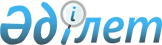 Об установлении дифференцированного тарифа на регулярные автомобильные перевозки пассажиров и багажа в городском сообщении на территории города Уральск
					
			Утративший силу
			
			
		
					Постановление акимата города Уральска Западно-Казахстанской области от 19 июля 2022 года № 1285. Зарегистрировано в Министерстве юстиции Республики Казахстан 28 июля 2022 года № 28933. Утратило силу постановлением акимата города Уральска Западно-Казахстанской области от 10 января 2024 года № 1
      Сноска. Утратило силу постановлением акимата города Уральска Западно-Казахстанской области от 10.01.2024 № 1 (вводится в действие по истечении десяти календарных дней после дня его первого официального опубликования).
      В соответствии со статьей 19 Закона Республики Казахстан "Об автомобильном транспорте", акимат города Уральск ПОСТАНОВЛЯЕТ:
      1. Установить дифференцированный тариф на регулярные автомобильные перевозки пассажиров и багажа в городском сообщении на территории города Уральск в следующих размерах:
      1) при безналичной оплате за проезд через систему электронной оплаты, включая посредством сети Интернет и устройств сотовой связи - 80 (восемьдесят) тенге;
      2) при наличной оплате за проезд - 150 (сто пятьдесят) тенге.
      2. Настоящее постановление вводится в действие по истечении десяти календарных дней после дня его первого официального опубликования.
      "СОГЛАСОВАНО"      Уральский городской маслихат
					© 2012. РГП на ПХВ «Институт законодательства и правовой информации Республики Казахстан» Министерства юстиции Республики Казахстан
				
      Аким города Уральск

М. Сатканов
